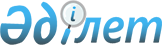 Балқаш ауданының 2019-2021 жылдарға арналған бюджеті туралыАлматы облысы Балқаш аудандық мәслихатының 2018 жылғы 28 желтоқсандағы № 42-191 шешімі. Алматы облысы Әділет департаментінде 2019 жылы 17 қаңтарда № 5014 болып тіркелді.
      2008 жылғы 4 желтоқсандағы Қазақстан Республикасының Бюджет кодексінің 9-бабының 2-тармағына, "Қазақстан Республикасындағы жергілікті мемлекеттік басқару және өзін-өзі басқару туралы" 2001 жылғы 23 қаңтардағы Қазақстан Республикасы Заңының 6-бабының 1-тармағының 1) тармақшасына сәйкес, Балқаш аудандық мәслихаты ШЕШІМ ҚАБЫЛДАДЫ:
      1. 2019-2021 жылдарға арналған аудандық бюджеті тиісінше осы шешімнің 1, 2 және 3-қосымшаларына сәйкес, оның ішінде 2019 жылға келесі көлемдерде бекітілсін:
      1) кірістер 7 704 954 мың теңге, оның ішінде:
      салықтық түсімдер 133 761 мың теңге;
      салықтық емес түсімдер 8 170 мың теңге;
      негізгі капиталды сатудан түсетін түсімдер 6 208 мың теңге;
      трансферттер түсімі 7 556 815 мың теңге, оның ішінде:
      ағымдағы нысаналы трансферттер 3 394 423 мың теңге;
      нысаналы даму трансферттері 618 342 мың теңге;
      субвенциялар 3 544 050 мың теңге;
      2) шығындар 7 704 954 мың теңге;
      3) таза бюджеттік кредиттеу 23 963 мың теңге, оның ішінде:
      бюджеттік кредиттер 54 451 мың теңге;
      бюджеттік кредиттерді өтеу 30 488 мың теңге;
      4) қаржылық активтерімен операциялар бойынша сальдо 0 теңге;
      5) бюджет тапшылығы (профициті) (-) 23 963 мың теңге;
      6) бюджет тапшылығын қаржыландыру (профицитін пайдалану) 23 963 мың теңге.
      Ескерту. 1-тармақ жаңа редакцияда – Алматы облысы Балқаш аудандық мәслихатының 05.12.2019 № 56-238 шешімімен (01.01.2019 бастап қолданысқа енгізіледі).


      2. Ауданның жергілікті атқарушы органының 2019 жылға арналған резерві 3 032 мың теңге сомасында бекітілсін.
      3. 2019 жылға арналған аудандық бюджетте аудандық бюджеттен ауылдық округтердің бюджеттеріне берілетін бюджеттік субвенциялар көлемдері 278 995 мың теңге сомасында көзделсін, оның ішінде:
      Ақдала ауылдық округіне 16 821 мың теңге;
      Бақанас ауылдық округіне 125 915 мың теңге;
      Бақбақты ауылдық округіне 68 250 мың теңге;
      Балатопар ауылдық округіне 15 749 мың теңге;
      Береке ауылдық округіне 21 680 мың теңге;
      Бірлік ауылдық округіне 14 993 мың теңге;
      Қарой ауылдық округіне 15 587 мың теңге.
      4. 2019 жылға арналған аудандық бюджетте ауылдық округтердің бюджеттеріне берілетін ағымдағы нысаналы трансферттер көзделгені ескерілсін, оның шінде:
      ең төменгі жалақы мөлшерінің өзгеруіне байланысты азаматтық қызметшілердің жекелеген санаттарының, мемлекеттік бюджет қаражаты есебінен ұсталатын ұйымдар қызметкерлерінің, қазыналық кәсіпорындар қызметкерлерінің жалақысын көтеруге;
      мектепке дейінгі білім беру ұйымдарында мемлекеттік білім беру тапсырысын іске асыруға;
      Өңірлерді дамытудың 2020 жылғы дейінгі бағдарламасы шеңберінде өңірлерді экономикалық дамытуға жәрдемдесу бойынша шараларды іске асыруға.
      Көрсетілген трансферттерді ауылдық округтердің бюджеттеріне бөлу Балқаш ауданы әкімдігінің қаулысы негізінде айқындалады.
      5. 2019 жылға арналған аудандық бюджетте жергілікті өзін-өзі басқару органдарына берілетін трансферттер осы шешімнің 4-қосымшасына сәйкес, 20 094 мың теңге сомасында көзделгені ескерілсін.
      Ауылдық округтер әкімдері жергілікті өзін-өзі басқарудың қолма-қол ақшаны бақылау шотына түсетін бюджеттік қаржының тиімді пайдаланылуын қамтамасыз етсін. 
      6. 2019 жылға арналған аудандық бюджетті атқару процесінде секвестрлеуге жатпайтын аудандық бюджеттік бағдарамалардың тізбесі осы шешімнің 5-қосымшасына сәйкес белгіленсін.
      7. Осы шешімнің орындалуын бақылау аудандық мәслихаттың "Экономикалық реформа, бюджет, тарифтік саясат, шағын және орта кәсіпкерлікті дамыту жөніндегі" тұрақты комиссиясына жүктелсін.
      8. Осы шешiм 2019 жылдың 1 қаңтарынан бастап қолданысқа енгiзiледі.
      Ескерту. 1-қосымша жаңа редакцияда – Алматы облысы Балқаш аудандық мәслихатының 05.12.2019 № 56-238 шешімімен (01.01.2019 бастап қолданысқа енгізіледі). 2019 жылға арналған аудандық бюджет 2020 жылға арналған аудандық бюджет 2021 жылға арналған аудандық бюджет 2019 жылы жергілікті өзін-өзі басқару органдарына берілетін трансферттер 2019 жылға арналған аудандық бюджетті атқару процесінде секвестрлеуге жатпайтын аудандық бюджеттік бағдарламалардың тізбесі
					© 2012. Қазақстан Республикасы Әділет министрлігінің «Қазақстан Республикасының Заңнама және құқықтық ақпарат институты» ШЖҚ РМК
				
      Балқаш аудандық мәслихатының сессия төрағасы 

К. Ербаев

      Балқаш аудандық мәслихатының хатшысы 

К. Омаров
 Балқаш аудандық мәслихатының 2018 жылғы 28 желтоқсандағы "Балқаш ауданының 2019-2021 жылдарға арналған бюджеті туралы" № 42-191 шешіміне 1- қосымша 
Санаты
Санаты
Санаты
Атауы
Сомасы 

(мың теңге)
Сыныбы
Сыныбы
Сыныбы
Сомасы 

(мың теңге)
Ішкі сыныбы
Ішкі сыныбы
Сомасы 

(мың теңге)
І. Кiрiстер
7704954
1
Салықтық түсiмдер
133761
01
Табыс салығы
22495
2
Жеке табыс салығы
22495
04
Меншiкке салынатын салықтар
99632
1
Мүлiкке салынатын салықтар
49159
3
Жер салығы
1822
4
Көлiк құралдарына салынатын салық
46251
5
Бiрыңғай жер салығы
2400
05
Тауарларға, жұмыстарға және қызметтерге салынатын iшкi салықтар
7586
2
Акциздер
2200
3
Табиғи және басқа ресурстарды пайдаланғаны үшiн түсетiн түсiмдер
1500
4
Кәсiпкерлiк және кәсiби қызметтi жүргiзгенi үшiн алынатын алымдар
3886
07
Жергілікті бюджетке түсетін басқа да салықтық түсімдер
256
1
Жергілікті бюджетке түсетін басқа да салықтық түсімдер
256
Санаты
Санаты
Санаты
Атауы
Сомасы 

(мың теңге)
Сыныбы
Сыныбы
Сыныбы
Сомасы 

(мың теңге)
Ішкі сыныбы
Ішкі сыныбы
Сомасы 

(мың теңге)
08
Заңдық мәндi iс-әрекеттердi жасағаны және (немесе) оған уәкiлеттiгi бар мемлекеттiк органдар немесе лауазымды адамдар құжаттар бергені үшін алатын мiндеттi төлемдер
3792
1
Мемлекеттiк баж
3792
2
Салықтық емес түсiмдер
8170
01
Мемлекет меншiгiнен түсетiн кірістер
4062
1
Мемлекеттік кәсіпорындардың таза кірісі бөлігінің түсімдері
286
5
Мемлекет меншiгiндегi мүлiктi жалға беруден түсетiн кiрiстер
3776
04
Мемлекеттік бюджеттен қаржыландырылатын, сондай-ақ Қазақстан Республикасы Ұлттық Банкінің бюджетінен (шығыстар сметасынан) ұсталатын және қаржыландырылатын мемлекеттік мекемелер салатын айыппұлдар, өсімпұлдар, санкциялар, өндіріп алулар
2608
1
Мұнай секторы ұйымдарынан түсетін түсімдерді қоспағанда, мемлекеттік бюджеттен қаржыландырылатын, сондай-ақ Қазақстан Республикасы Ұлттық Банкінің бюджетінен (шығыстар сметасынан) ұсталатын және қаржыландырылатын мемлекеттік мекемелер салынатын айыппұлдар, өсімпұлдар, санкциялар, өндіріп алулар
2608
06
Басқа да салықтық емес түсiмдер
1500
1
Басқа да салықтық емес түсiмдер
1500
3
Негiзгi капиталды сатудан түсетiн түсiмдер
6208
01
Жергілікті бюджеттен қаржыландырылатын мемлекеттік мекемелерге бекітілген мүлікті сатудан түсетін түсімдер 
6000
1
Жер учаскелерін стаудан түсетін түсімдер
6000
03
Жердi және материалдық емес активтердi сату
208
1
Жердi сату
208
4
Трансферттердің түсімдері
7556815
02
Мемлекеттiк басқарудың жоғары тұрған органдарынан түсетiн трансферттер
7556815
2
Облыстық бюджеттен түсетiн трансферттер
7556815
Функционалдық топ
Функционалдық топ
Функционалдық топ
Функционалдық топ
Функционалдық топ
Сомасы

(мың теңге) 
Кiшi функция
Кiшi функция
Кiшi функция
Кiшi функция
Сомасы

(мың теңге) 
Бағдарлама әкiмшiлiгi
Бағдарлама әкiмшiлiгi
Бағдарлама әкiмшiлiгi
Сомасы

(мың теңге) 
 Бағдарлама
 Бағдарлама
Сомасы

(мың теңге) 
Атауы
Сомасы

(мың теңге) 
ІІ. Шығындар
7704954
01
Жалпы сипаттағы мемлекеттiк қызметтер 
360712
1
Мемлекеттiк басқарудың жалпы функцияларын орындайтын өкiлдiк, атқарушы және басқа органдар
313743
112
Аудан (облыстық маңызы бар қала) мәслихатының аппараты
23766
001
Аудан (облыстық маңызы бар қала) мәслихатының қызметiн қамтамасыз ету жөніндегі қызметтер
23766
122
Аудан (облыстық маңызы бар қала) әкiмiнiң аппараты
129502
001
Аудан (облыстық маңызы бар қала) әкiмiнiң қызметiн қамтамасыз ету жөніндегі қызметтер
104839
003
Мемлекеттік мекеменің күрделі шығыстары
22263
106
Әлеуметтік, табиғи және техногендік сипаттағы төтенше жағдайларды жою үшін жергілікті атқарушы органның төтенше резерві есебінен іс-шаралар өткізу
2400
123
Қаладағы аудан, аудандық маңызы бар қала, кент, ауыл, ауылдық округ әкімінің аппараты
160475
001
Қаладағы аудан, аудандық маңызы бар қала, кент, ауыл, ауылдық округ әкiмiнің қызметiн қамтамасыз ету жөніндегі қызметтер
160428
022
Мемлекеттік органның күрделі шығыстары
47
2
Қаржылық қызмет
26598
452
Ауданның (облыстық маңызы бар қаланың) қаржы бөлiмi
26598
001
Ауданның (облыстық маңызы бар қаланың) бюджетiн орындау және ауданның (облыстық маңызы бар қаланың) коммуналдық меншiгiн басқару саласындағы мемлекеттiк саясатты iске асыру жөнiндегi қызметтер
24378
003
Салық салу мақсатында мүлікті бағалауды жүргізу
636
Функционалдық топ
Функционалдық топ
Функционалдық топ
Функционалдық топ
Функционалдық топ
Сомасы

(мың теңге) 
Кiшi функция
Кiшi функция
Кiшi функция
Кiшi функция
Сомасы

(мың теңге) 
Бағдарлама әкiмшiлiгi
Бағдарлама әкiмшiлiгi
Бағдарлама әкiмшiлiгi
Сомасы

(мың теңге) 
 Бағдарлама
 Бағдарлама
Сомасы

(мың теңге) 
Атауы
Сомасы

(мың теңге) 
010
Жекешелендіру, коммуналдық меншікті басқару, жекешелендіруден кейінгі қызмет және осыған байланысты дауларды реттеу 
1584
5
Жоспарлау және статистикалық қызмет
20371
453
Ауданның (облыстық маңызы бар қаланың) экономика және бюджеттiк жоспарлау бөлiмi
20371
001
Экономикалық саясатты, мемлекеттік жоспарлау жүйесін қалыптастыру мен дамыту және ауданды (облыстық маңызы бар қаланы) басқару саласындағы мемлекеттік саясатты іске асыру жөніндегі қызметтер
20371
02
Қорғаныс
16752
1
Әскери мұқтаждар
3008
122
Аудан (облыстық маңызы бар қала) әкiмiнiң аппараты
3008
005
Жалпыға бiрдей әскери мiндетті атқару шеңберіндегі іс-шаралар
3008
2
Төтенше жағдайлар жөніндегі жұмыстарды ұйымдастыру
13744
122
Аудан (облыстық маңызы бар қала) әкiмiнiң аппараты
13744
007
Аудандық (қалалық) ауқымдағы дала өрттерінің, сондай-ақ мемлекеттік өртке қарсы қызмет органдары құрылмаған елді мекендерде өрттердің алдын алу және оларды сөндіру жөніндегі іс-шаралар
13744
03
Қоғамдық тәртіп, қауіпсіздік, құқықтық, сот, қылмыстық-атқару қызметі 
7000
9
Қоғамдық тәртіп және қауіпсіздік саласындағы өзге де қызметтер
7000
485
Ауданның (облыстық маңызы бар қаланың) жолаушылар көлiгi және автомобиль жолдары бөлiмi
7000
021
Елдi мекендерде жол қозғалысы қауіпсіздігін қамтамасыз ету
7000
04
Бiлiм беру
3817852
1
Мектепке дейiнгi тәрбие және оқыту
263902
Функционалдық топ
Функционалдық топ
Функционалдық топ
Функционалдық топ
Функционалдық топ
Сомасы

(мың теңге) 
Кiшi функция
Кiшi функция
Кiшi функция
Кiшi функция
Сомасы

(мың теңге) 
Бағдарлама әкiмшiлiгi
Бағдарлама әкiмшiлiгi
Бағдарлама әкiмшiлiгi
Сомасы

(мың теңге) 
 Бағдарлама
 Бағдарлама
Сомасы

(мың теңге) 
Атауы
Сомасы

(мың теңге) 
464
Ауданның (облыстық маңызы бар қаланың) бiлiм бөлімі
262026
009
Мектепке дейінгі тәрбие мен оқыту ұйымдарының қызметін қамтамасыз ету
3024
040
Мектепке дейінгі білім беру ұйымдарында мемлекеттік білім беру тапсырысын іске асыруға
259002
467
Ауданның (облыстық маңызы бар қаланың) құрылыс бөлімі
1876
037
Мектепке дейінгі тәрбие және оқыту объектілерін салу және реконструкциялау
1876
2
Бастауыш, негiзгi орта және жалпы орта бiлiм беру
2958016
464
Ауданның (облыстық маңызы бар қаланың) бiлiм бөлiмi
2894249
003
Жалпы бiлiм беру 
2850760
006
Балаларға қосымша білім беру
43489
465
Ауданның (облыстық маңызы бар қаланың) дене шынықтыру және спорт бөлiмi
63767
017
Балалар мен жасөспірімдерге спорт бойынша қосымша білім беру
63767
9
Білім беру саласындағы өзге де қызметтер
595934
464
Ауданның (облыстық маңызы бар қаланың) бiлiм бөлiмi
595934
001
Жергілікті деңгейде білім беру саласындағы мемлекеттік саясатты іске асыру жөніндегі қызметтер
15315
004
Ауданның (облыстық маңызы бар қаланың) мемлекеттік білім беру мекемелерінде білім беру жүйесін ақпараттандыру
14426
005
Ауданның (облыстық маңызы бар қаланың) мемлекеттік білім беру мекемелер үшін оқулықтар мен оқу-әдiстемелiк кешендерді сатып алу және жеткізу
63456
Функционалдық топ
Функционалдық топ
Функционалдық топ
Функционалдық топ
Функционалдық топ
Сомасы

(мың теңге) 
Кiшi функция
Кiшi функция
Кiшi функция
Кiшi функция
Сомасы

(мың теңге) 
Бағдарлама әкiмшiлiгi
Бағдарлама әкiмшiлiгi
Бағдарлама әкiмшiлiгi
Сомасы

(мың теңге) 
 Бағдарлама
 Бағдарлама
Сомасы

(мың теңге) 
Атауы
Сомасы

(мың теңге) 
007
Аудандық (қалалық) ауқымдағы мектеп олимпиядаларын және мектептен тыс іс-шараларды өткізу
1668
015
Жетім баланы (жетім балаларды) және ата-аналарының қамқорынсыз қалған баланы (балаларды) күтіп ұстауға қамқоршыларға (қорғаншыларға) ай сайынғы ақшалай қаражат төлемі
18315
067
Ведомствалық бағыныстағы мемлекеттік мекемелерінің және ұйымдарының күрделі шығыстары
480618
113
Жергілікті бюджеттерден берілетін ағымдағы нысаналы трансферттер
2136
06
Әлеуметтiк көмек және әлеуметтiк қамсыздандыру
766966
1
Әлеуметтiк қамсыздандыру
466523
451
Ауданның (облыстық маңызы бар қаланың) жұмыспен қамту және әлеуметтiк бағдарламалар бөлiмi
466523
005
Мемлекеттiк атаулы әлеуметтiк көмек
466270
057
Атаулы мемлекеттік әлеуметтік көмек алушылар болып табылатын жеке тұлғаларды телевизиялық абоненттiк жалғамалармен қамтамасыз ету
253
2
Әлеуметтiк көмек
268642
451
Ауданның (облыстық маңызы бар қаланың) жұмыспен қамту және әлеуметтiк бағдарламалар бөлiмi
268642
002
Жұмыспен қамту бағдарламасы
135478
004
Ауылдық жерлерде тұратын денсаулық сақтау, білім беру, әлеуметтік қамтамасыз ету, мәдениет,спорт және ветеринар мамандарына отын сатып алуға Қазақстан Республикасының заңнамасына сәйкес әлеуметтік көмек көрсету
17966
006
Тұрғын үйге көмек көрсету
3095
Функционалдық топ
Функционалдық топ
Функционалдық топ
Функционалдық топ
Функционалдық топ
Сомасы

(мың теңге) 
Кiшi функция
Кiшi функция
Кiшi функция
Кiшi функция
Сомасы

(мың теңге) 
Бағдарлама әкiмшiлiгi
Бағдарлама әкiмшiлiгi
Бағдарлама әкiмшiлiгi
Сомасы

(мың теңге) 
 Бағдарлама
 Бағдарлама
Сомасы

(мың теңге) 
Атауы
Сомасы

(мың теңге) 
007
Жергiлiктi өкiлеттi органдардың шешiмi бойынша мұқтаж азаматтардың жекелеген топтарына әлеуметтiк көмек 
10256
010
Үйден тәрбиеленіп оқытылатын мүгедек балаларды материалдық қамтамасыз ету
1410
014
Мұқтаж азаматтарға үйде әлеуметтiк көмек көрсету
42204
017
Мүгедектерді оңалту жеке бағдарламасына сәйкес, мұқтаж мүгедектерді міндетті гигиеналық құралдармен және ымдау тілі мамандарының қызмет көрсетуін, жеке көмекшілермен қамтамасыз ету
25948
023
Жұмыспен қамту орталықтарының қызметін қамтамасыз ету
32285
9
Әлеуметтiк көмек және әлеуметтiк қамтамасыз ету салаларындағы өзге де қызметтер
31801
451
Ауданның (облыстық маңызы бар қаланың) жұмыспен қамту және әлеуметтiк бағдарламалар бөлiмi
31801
001
Жергiлiктi деңгейде халық үшін әлеуметтік бағдарламаларды жұмыспен қамтуды қамтамасыз етуді iске асыру саласындағы мемлекеттiк саясатты iске асыру жөнiндегi қызметтер
20110
011
Жәрдемақыларды және басқа да әлеуметтiк төлемдердi есептеу, төлеу мен жеткiзу бойынша қызметтерге ақы төлеу
7769
050
Мүгедектердің құқықтарын қамтамасыз ету және өмір сүру сапасын жақсарту жөніндегі іс-шаралар жоспарын іске асыру
3922
07
Тұрғын үй - коммуналдық шаруашылық
1066179
1
Тұрғын үй шаруашылығы
849758
467
Ауданның (облыстық маңызы бар қаланың) құрылыс бөлімі
739317
003
Коммуналдық тұрғын үй қорының тұрғын үйін жобалау және салу, реконструкциялау
422723
 

Функционалдық топ
 

Функционалдық топ
 

Функционалдық топ
 

Функционалдық топ
 

Функционалдық топ
Сомасы

(мың теңге) 
Кiшi функция
Кiшi функция
Кiшi функция
Кiшi функция
Сомасы

(мың теңге) 
Бағдарлама әкiмшiлiгi
Бағдарлама әкiмшiлiгi
Бағдарлама әкiмшiлiгi
Сомасы

(мың теңге) 
 Бағдарлама
 Бағдарлама
Сомасы

(мың теңге) 
Атауы
Сомасы

(мың теңге) 
004
Инженерлік-коммуникациялық инфрақұрылымды жобалау, дамыту және (немесе) жайластыру
265864
098
Коммуналдық тұрғын үй қорының тұрғын үйлерін сатып алу
50730
487
Ауданның (облыстық маңызы бар қаланың) тұрғын үй - коммуналдық шаруашылығы және тұрғын үй инспекциясы бөлiмi
110441
001
Тұрғын үй-коммуналдық шаруашылық және тұрғын үй қоры саласында жергілікті деңгейде мемлекеттік саясатты іске асыру бойынша қызметтер
10874
032
Ведомствалық бағыныстағы мемлекеттік мекемелерінің және ұйымдарының күрделі шығыстары
99567
2
Коммуналдық шаруашылық
65995
487
Ауданның (облыстық маңызы бар қаланың) тұрғын үй - коммуналдық шаруашылығы және тұрғын үй инспекциясы бөлiмi
65995
016
Сумен жабдықтау және су бұру жүйесінің жұмыс істеуі
60579
058
Ауылдық елді мекендердегі сумен жабдықтау және су бұру жүйелерін дамыту
5416
3
Елді-мекендерді көркейту
150426
487
Ауданның (облыстық маңызы бар қаланың) тұрғын үй - коммуналдық шаруашылығы және тұрғын үй инспекциясы бөлiмi
150426
017
Елді мекендердің санитариясын қамтамасыз ету
3149
025
Елді мекендердегі көшелерді жарықтандыру
15081
030
Елді мкендерді абаттандыру және көгалдандыру
132196
08
Мәдениет, спорт, туризм және ақпараттық кеңiстiк 
260843
1
Мәдениет саласындағы қызмет
121076
123
Қаладағы аудан, аудандық маңызы бар қала, кент, ауыл, ауылдық округ әкімінің аппараты
7500
006
Жергілікті деңгейде мәдени демалыс жұмыстарын қолдау
7500
Функционалдық топ
Функционалдық топ
Функционалдық топ
Функционалдық топ
Функционалдық топ
Сомасы

(мың теңге) 
Кiшi функция
Кiшi функция
Кiшi функция
Кiшi функция
Сомасы

(мың теңге) 
Бағдарлама әкiмшiлiгi
Бағдарлама әкiмшiлiгi
Бағдарлама әкiмшiлiгi
Сомасы

(мың теңге) 
 Бағдарлама
 Бағдарлама
Сомасы

(мың теңге) 
Атауы
Сомасы

(мың теңге) 
455
Ауданның (облыстық маңызы бар қаланың) мәдениет және тілдерді дамыту бөлiмi
113576
003
Мәдени-демалыс жұмысын қолдау
113576
2
Спорт
15535
465
Ауданның (облыстық маңызы бар қаланың) дене шынықтыру және спорт бөлiмi
15535
001
Жергілікті деңгейде дене шынықтыру және спорт саласындағы мемлекеттік саясатты іске асыру жөніндегі қызметтер
9422
006
Аудандық (облыстық маңызы бар қалалық) деңгейде спорттық жарыстар өткiзу
1505
007
Әртүрлі спорт түрлері бойынша аудан (облыстық маңызы бар қала) құрама командаларының мүшелерін дайындау және олардың облыстық спорт жарыстарына қатысуы
4608
3
Ақпараттық кеңiстiк
49835
455
Ауданның (облыстық маңызы бар қаланың) мәдениет және тілдерді дамыту бөлiмi
39452
006
Аудандық (қалалық) кiтапханалардың жұмыс iстеуі 
38163
007
Мемлекеттік тілді және Қазақстан халықтарының басқа да тілдерін дамыту
1289
456
Ауданның (облыстық маңызы бар қаланың) ішкі саясат бөлiмi
10383
002
Мемлекеттік ақпараттық саясат жүргізу жөніндегі қызметтер
10383
9
Мәдениет спорт, туризм және ақпараттық кеңiстiктi ұйымдастыру жөнiндегi өзге де қызметтер
74397
455
Ауданның (облыстық маңызы бар қаланың) мәдениет және тілдерді дамыту бөлiмi
57441
001
Жергiлiктi деңгейде тiлдердi және мәдениеттi дамыту саласындағы мемлекеттiк саясатты iске асыру жөнiндегi қызметтер
8101
032
Ведомстволық бағыныстағы мемлекеттік мекемелер мен ұйымдардың күрделі шығыстары
49340
Функционалдық топ
Функционалдық топ
Функционалдық топ
Функционалдық топ
Функционалдық топ
Сомасы

(мың теңге) 
Кiшi функция
Кiшi функция
Кiшi функция
Кiшi функция
Сомасы

(мың теңге) 
Бағдарлама әкiмшiлiгi
Бағдарлама әкiмшiлiгi
Бағдарлама әкiмшiлiгi
Сомасы

(мың теңге) 
 Бағдарлама
 Бағдарлама
Сомасы

(мың теңге) 
Атауы
Сомасы

(мың теңге) 
456
Ауданның (облыстық маңызы бар қаланың) ішкі саясат бөлiмi
16956
001
Жергілікті деңгейде ақпарат, мемлекеттілікті нығайту және азаматтардың әлеуметтік сенімін қалыптастыру саласында мемлекеттік саясатты іске асыру жөніндегі қызметтер
16956
10
Ауыл, су, орман, балық шаруашылығы, ерекше қорғалатын табиғи аумақтар, қоршаған ортаны және жануарлар дүниесiн қорғау, жер қатынастары
291158
1
Ауыл шаруашылығы
240644
462
Ауданның (облыстық маңызы бар қаланың) ауыл шаруашылығы бөлiмi
20713
001
Жергілікті деңгейде ауыл шаруашылығы саласындағы мемлекеттік саясатты іске асыру жөніндегі қызметтер
17123
006
Мемлекеттік мекеменің күрделі шығыстары
3590
473
Ауданның (облыстық маңызы бар қаланың) ветеринария бөлiмi
219931
001
Жергілікті деңгейде ветеринария саласындағы мемлекеттік саясаты іске асыру жөніндегі қызметтер
15662
007
Қаңғыбас иттер мен мысықтарды аулауды және жоюды ұйымдастыру
2500
008
Алып қойылатын және жойылатын ауру жануарлардың, жануарлардан алынатын өнімдер мен шикізаттың құнын иелеріне өтеу
19242
009
Жануарлардың энзоотиялық аурулары бойынша ветеринариялық іс-шараларды жүргізу
1440
010
Ауыл шаруашылығы жануарларын бірдейлендіру жөніндегі іс-шаралар жүргізу
12048
011
Эпизоотияға қарсы іс-шаралар жүргізу
169039
6
Жер қатынастары 
34514
463
Ауданның (облыстық маңызы бар қаланың) жер қатынастары бөлiмi
34514
Функционалдық топ
Функционалдық топ
Функционалдық топ
Функционалдық топ
Функционалдық топ
Сомасы

(мың теңге) 
Кiшi функция
Кiшi функция
Кiшi функция
Кiшi функция
Сомасы

(мың теңге) 
Бағдарлама әкiмшiлiгi
Бағдарлама әкiмшiлiгi
Бағдарлама әкiмшiлiгi
Сомасы

(мың теңге) 
 Бағдарлама
 Бағдарлама
Сомасы

(мың теңге) 
Атауы
Сомасы

(мың теңге) 
001
Аудан (облыстық маңызы бар қала) аумағында жер қатынастарын реттеу саласындағы мемлекеттік саясатты іске асыру жөніндегі қызметтер
11426
006
Аудандардың, облыстық маңызы бар, аудандық маңызы бар қалалардың, кенттердiң, ауылдардың, ауылдық округтердiң шекарасын белгiлеу кезiнде жүргiзiлетiн жерге орналастыру
23088
9
Ауыл, су, орман, балық шаруашылығы, ерекше қорғалатын табиғи аумақтар, қоршаған ортаны және жануарлар дүниесiн қорғау, жер қатынастары салаларындағы өзге де қызметтер
16000
453
Ауданның (облыстық маңызы бар қаланың) экономика және бюджеттiк жоспарлау бөлiмi
16000
099
Мамандардың әлеуметтік көмек көрсетуі жөніндегі шараларды іске асыру
16000
11
Өнеркәсіп, сәулет, қала құрылысы және құрылыс қызметі
22906
2
Сәулет, қала құрылысы және құрылыс қызметі
22906
467
Ауданның (облыстық маңызы бар қаланың) құрылыс бөлімі
12736
001
Жергілікті деңгейде құрылыс саласындағы мемлекеттік саясатты іске асыру жөніндегі қызметтер
12736
468
Ауданның (облыстық маңызы бар қаланың) сәулет және қала құрылысы бөлімі
10170
001
Жергілікті деңгейде сәулет және қала құрылысы саласындағы мемлекеттік саясатты іске асыру жөніндегі қызметтер
10170
12
Көлік және коммуникация
450181
1
Автомобиль көлігі
441062
485
Ауданның (облыстық маңызы бар қаланың) жолаушылар көлiгi және автомобиль жолдары бөлiмi
441062
Функционалдық топ
Функционалдық топ
Функционалдық топ
Функционалдық топ
Функционалдық топ
Сомасы

(мың теңге) 
Кiшi функция
Кiшi функция
Кiшi функция
Кiшi функция
Сомасы

(мың теңге) 
Бағдарлама әкiмшiлiгi
Бағдарлама әкiмшiлiгi
Бағдарлама әкiмшiлiгi
Сомасы

(мың теңге) 
 Бағдарлама
 Бағдарлама
Сомасы

(мың теңге) 
Атауы
Сомасы

(мың теңге) 
023
Автомобиль жолдарының жұмыс істеуін қамтамасыз ету
22629
045
Аудандық маңызы бар автомобиль жолдарын және елді-мекендердің көшелерін күрделі және орташа жөндеу
418433
9
Көлік және коммуникациялар саласындағы басқа да қызметтер
9119
485
Ауданның (облыстық маңызы бар қаланың) жолаушылар көлiгi және автомобиль жолдары бөлiмi
9119
001
Жергілікті деңгейде жолаушылар көлігі және автомобиль жолдары саласындағы мемлекеттік саясатты іске асыру жөніндегі қызметтер
9119
13
Басқалар
294648
3
Кәсiпкерлiк қызметтi қолдау және бәсекелестікті қорғау
10198
469
Ауданның (облыстық маңызы бар қаланың) кәсіпкерлік бөлiмi
10198
001
Жергілікті деңгейде кәсіпкерлік пен өнеркәсіпті дамыту саласындағы мемлекеттік саясатты іске асыру жөніндегі қызметтер
10198
003
Кәсіпкерлік қызметті қолдау
2400
9
Басқалар
284450
123
Қаладағы аудан, аудандық маңызы бар қала, кент, ауыл, ауылдық округ әкімінің аппараты
6000
040
Өңірлерді дамытудын 2020 жылға дейінгі бағдарламасы шеіңберінде өңірлерді экономикалық дамытуға жәрдемдесу бойынша шараларды іске асыру
6000
452
Ауданның (облыстық маңызы бар қаланың) қаржы бөлiмi
49633
 Функционалдық топ

  
 Функционалдық топ

  
 Функционалдық топ

  
 Функционалдық топ

  
 Функционалдық топ

  
Сомасы

(мың теңге) 
Кiшi функция
Кiшi функция
Кiшi функция
Кiшi функция
Сомасы

(мың теңге) 
Бағдарлама әкiмшiлiгi
Бағдарлама әкiмшiлiгi
Бағдарлама әкiмшiлiгi
Сомасы

(мың теңге) 
Бағдарлама
Бағдарлама
Сомасы

(мың теңге) 
Атауы
Сомасы

(мың теңге) 
026
Аудандық маңызы бар қала, ауыл, кент, ауылдық округ бюджеттеріне ең төменгі жалақы мөлшерінің өзгеруіне байланысты азаматтық қызметшілердің жекелеген санаттарының, мемлекеттік бюджет қаражаты есебінен ұсталатын ұйымдар қызметкерлерінің, қазыналық кәсіпорындар қызметкерлерінің жалақысын көтеруге берілетін ағымдағы нысаналы трансферттер
41080
066
Аудандық маңызы бар қала, ауыл, кент, ауылдық округ бюджеттеріне мемлекеттік әкімшілік қызметшілердің жекелеген санаттарының жалақысын көтеруге берілетін ағымдағы нысаналы трансферттер
8553
485
Ауданның (облыстық маңызы бар қаланың) жолаушылар көлiгi және автомобиль жолдары бөлiмi
155234
052
"Ауыл-Ел бесігі" жобасы шеңберінде ауылдық елді мекендердегі әлеуметтік және инженерлік инфрақұрылым бойынша іс-шараларды іске асыру
155234
487
Ауданның (облыстық маңызы бар қаланың) тұрғын үй - коммуналдық шаруашылығы және тұрғын үй инспекциясы бөлiмi
73583
079
"Ауыл-Ел бесігі" жобасы шеңберінде ауылдық елді мекендердегі әлеуметтік және инженерлік инфрақұрылымдарды дамыту
73583
14
Борышқа қызмет көрсету
34
1
Борышқа қызмет көрсету
34
452
Ауданның (облыстық мағызы бар қаланың) қаржы бөлімі
34
013
Жергілікті атқарушы органдардың облыстық бюджеттен қарыздар бойынша сыйақылар мен өзге де төлемдерді төлеу бойынша борышына қызмет көрсету
34
15
Трансферттер
300510
1
Трансферттер
300510
Функционалдық топ
Функционалдық топ
Функционалдық топ
Функционалдық топ
Функционалдық топ
Сомасы

(мың теңге) 
Кiшi функция
Кiшi функция
Кiшi функция
Кiшi функция
Сомасы

(мың теңге) 
Бағдарлама әкiмшiлiгi
Бағдарлама әкiмшiлiгi
Бағдарлама әкiмшiлiгi
Сомасы

(мың теңге) 
 Бағдарлама
 Бағдарлама
Сомасы

(мың теңге) 
Атауы
Сомасы

(мың теңге) 
452
Ауданның (облыстық маңызы бар қаланың) қаржы бөлімі
300510
006
Нысаналы пайдаланылмаған (толық пайдаланылмаған) трансферттерді қайтару
788
038
Субвенциялар
281628
051
Жергілікті өзін-өзі басқару органдарына берілетін трансферттер
18094
III.Таза бюджеттік кредиттеу
23963
Бюджеттік кредиттер
54451
10
Ауыл, су, орман, балық шаруашылығы, ерекше қорғалатын табиғи аумақтар, қоршаған ортаны және жануарлар дүниесiн қорғау, жер қатынастары
54451
1
Ауыл шаруашылығы
54451
453
Ауданның (облыстық маңызы бар қаланың) экономика және бюджеттiк жоспарлау бөлiмi
54451
006
 Мамандарды әлеуметтік қолдау шараларын іске асыру үшін бюджеттік кредиттер
54451
Санаты 
Санаты 
Санаты 
Санаты 
Сомасы 

(мың теңге)
Сынып
Сынып
Атауы
Сомасы 

(мың теңге)
Ішкі сынып
Ішкі сынып
Сомасы 

(мың теңге)
Бюджеттік кредиттерді өтеу
30488
5
Бюджеттік кредиттерді өтеу
30488
01
Бюджеттік кредиттерді өтеу
30488
1
Мемлекеттік бюджеттен берілген бюджеттік кредиттерді өтеу
30488
Санаты
Санаты
Санаты
Санаты
Санаты
 

Сомасы

(мың теңге)
Сынып
Сынып
Сынып
Атауы
 

Сомасы

(мың теңге)
Ішкі сынып
Ішкі сынып
Ішкі сынып
 

Сомасы

(мың теңге)
Ерекшелігі
Ерекшелігі
 

Сомасы

(мың теңге)
Қаржылық активтерімен операциялар бойынша сальдо
0
Санаты
Санаты
Санаты
Санаты
 

Сомасы

(мың теңге)
Сынып
Сынып
Атауы
 

Сомасы

(мың теңге)
Ішкі сынып
Ішкі сынып
 

Сомасы

(мың теңге)
V. Бюджет тапшылығы (профициті)
-23963
VI. Бюджет тапшылығын қаржыландыру (профицитін пайдалану)
23963
7
Қарыздар түсімі
54451
01
Мемлекеттік ішкі қарыздар 
54451
2
Қарыз алу келісім-шарттары
54451
8
Пайдаланылатын бюджеттік қаржының қалдықтары
35726
01
Бюджеттік қаржының қалдықтары
35726
1
Бюджеттік қаржының бос қалдықтары
35726
Функционалдық топ
Функционалдық топ
Функционалдық топ
Функционалдық топ
Функционалдық топ
 

Сомасы

(мың теңге)
Кіші функция
Кіші функция
Кіші функция
Атауы
 

Сомасы

(мың теңге)
Бағдарлама әкімшісі
Бағдарлама әкімшісі
Бағдарлама әкімшісі
 

Сомасы

(мың теңге)
Бағдарлама
Бағдарлама
 

Сомасы

(мың теңге)
Қарыздарды өтеу
30488
16
Қарыздарды өтеу
30488
1
Қарыздарды өтеу
30488
452
Ауданның (облыстық маңызы бар қаланың) қаржы бөлімі
30488
008
Жергілікті атқарушы органның жоғары тұрған бюджет алдындағы борышын өтеу
30488Балқаш аудандық мәслихатының 2018 жылғы 28 желтоқсандағы "Балқаш ауданының 2019-2021 жылдарға арналған бюджеті туралы" № 42-191 шешіміне 2- қосымша 
Санаты
Санаты
Санаты
Атауы
Сомасы

(мың теңге)
Сыныбы
Сыныбы
Сыныбы
Сомасы

(мың теңге)
Ішкі сыныбы
Ішкі сыныбы
Сомасы

(мың теңге)
І. Кiрiстер
5621365
1
Салықтық түсiмдер
130700
01
Табыс салығы
25736
2
Төлем көзінен салық салынбайтын табыстардан ұсталатын жеке табыс салығы
25736
04
Меншiкке салынатын салықтар
90672
1
Мүлiкке салынатын салықтар
25964
3
Жер салығы
4117
4
Көлiк құралдарына салынатын салық
58491
5
Бiрыңғай жер салығы
2100
05
Тауарларға, жұмыстарға және қызметтерге салынатын iшкi салықтар
9845
2
Акциздер
1741
3
Табиғи және басқа ресурстарды пайдаланғаны үшiн түсетiн түсiмдер
2116
4
Кәсiпкерлiк және кәсiби қызметтi жүргiзгенi үшiн алынатын алымдар
5988
07
Басқа да салықтар
264
1
Басқа да салықтар
264
08
Заңдық мәндi iс-әрекеттердi жасағаны және (немесе) оған уәкiлеттiгi бар мемлекеттiк органдар немесе лауазымды адамдар құжаттар бергені үшін алатын мiндеттi төлемдер
4183
1
Мемлекеттiк баж
4183
2
Салықтық емес түсiмдер
14931
01
Мемлекет меншiгiнен түсетiн кірістер
3570
1
Мемлекеттік кәсіпорындардың таза кірісі бөлігінің түсімдері
320
5
Мемлекет меншiгiндегi мүлiктi жалға беруден түсетiн кiрiстер
3250
Санаты
Санаты
Санаты
Атауы
Сомасы

(мың теңге)
Сыныбы
Сыныбы
Сыныбы
Сомасы

(мың теңге)
Ішкі сыныбы
Ішкі сыныбы
Сомасы

(мың теңге)
04
Мемлекеттік бюджеттен қаржыландырылатын, сондай-ақ Қазақстан Республикасы Ұлттық Банкінің бюджетінен (шығыстар сметасынан) ұсталатын және қаржыландырылатын мемлекеттік мекемелер салатын айыппұлдар, өсімпұлдар, санкциялар, өндіріп алулар
3700
1
Мұнай секторы ұйымдарынан түсетін түсімдерді қоспағанда, мемлекеттік бюджеттен қаржыландырылатын, сондай-ақ Қазақстан Республикасы Ұлттық Банкінің бюджетінен (шығыстар сметасынан) ұсталатын және қаржыландырылатын мемлекеттік мекемелер салынатын айыппұлдар, өсімпұлдар, санкциялар, өндіріп алулар
3700
06
Басқа да салықтық емес түсiмдер
7661
1
Басқа да салықтық емес түсiмдер
7661
3
Негiзгi капиталды сатудан түсетiн түсiмдер
41885
03
Жердi және материалдық емес активтердi сату
41885
1
Жердi сату
41885
4
Трансферттердің түсімдері
5433849
02
Мемлекеттiк басқарудың жоғары тұрған органдарынан түсетiн трансферттер
5433849
2
Облыстық бюджеттен түсетiн трансферттер
5433849
Функционалдық топ
Функционалдық топ
Функционалдық топ
Функционалдық топ
Функционалдық топ
Сомасы

(мың теңге)
Кiшi функция
Кiшi функция
Кiшi функция
Кiшi функция
Сомасы

(мың теңге)
Бағдарлама әкiмшiлiгi
Бағдарлама әкiмшiлiгi
Бағдарлама әкiмшiлiгi
Сомасы

(мың теңге)
 Бағдарлама
 Бағдарлама
Сомасы

(мың теңге)
Атауы
Сомасы

(мың теңге)
ІІ. Шығындар
5621365
01
Жалпы сипаттағы мемлекеттiк қызметтер 
270423
1
Мемлекеттiк басқарудың жалпы функцияларын орындайтын өкiлдiк, атқарушы және басқа органдар
236445
112
Аудан (облыстық маңызы бар қала) мәслихатының аппараты
18392
001
Аудан (облыстық маңызы бар қала) мәслихатының қызметiн қамтамасыз ету жөніндегі қызметтер
18392
122
Аудан (облыстық маңызы бар қала) әкiмiнiң аппараты
91378
001
Аудан (облыстық маңызы бар қала) әкiмiнiң қызметiн қамтамасыз ету жөніндегі қызметтер
81778
003
Мемлекеттік мекеменің күрделі шығыстары
9600
123
Қаладағы аудан, аудандық маңызы бар қала, кент, ауыл, ауылдық округ әкімінің аппараты
126675
001
Қаладағы аудан, аудандық маңызы бар қала, кент, ауыл, ауылдық округ әкiмiнің қызметiн қамтамасыз ету жөніндегі қызметтер
126675
2
Қаржылық қызмет
17252
452
Ауданның (облыстық маңызы бар қаланың) қаржы бөлiмi
17252
001
Ауданның (облыстық маңызы бар қаланың) бюджетiн орындау және ауданның (облыстық маңызы бар қаланың) коммуналдық меншiгiн басқару саласындағы мемлекеттiк саясатты iске асыру жөнiндегi қызметтер
15261
003
Салық салу мақсатында мүлікті бағалауды жүргізу
319
010
Жекешелендіру, коммуналдық меншікті басқару, жекешелендіруден кейінгі қызмет және осыған байланысты дауларды реттеу 
1672
5
Жоспарлау және статистикалық қызмет
16726
453
Ауданның (облыстық маңызы бар қаланың) экономика және бюджеттiк жоспарлау бөлiмi
16726
Функционалдық топ
Функционалдық топ
Функционалдық топ
Функционалдық топ
Функционалдық топ
Сомасы

(мың теңге)
Кiшi функция
Кiшi функция
Кiшi функция
Кiшi функция
Сомасы

(мың теңге)
Бағдарлама әкiмшiлiгi
Бағдарлама әкiмшiлiгi
Бағдарлама әкiмшiлiгi
Сомасы

(мың теңге)
 Бағдарлама
 Бағдарлама
Сомасы

(мың теңге)
Атауы
Сомасы

(мың теңге)
001
Экономикалық саясатты, мемлекеттік жоспарлау жүйесін қалыптастыру мен дамыту және ауданды (облыстық маңызы бар қаланы) басқару саласындағы мемлекеттік саясатты іске асыру жөніндегі қызметтер
16726
02
Қорғаныс
4067
1
Әскери мұқтаждар
3472
122
Аудан (облыстық маңызы бар қала) әкiмiнiң аппараты
3472
005
Жалпыға бiрдей әскери мiндетті атқару шеңберіндегі іс-шаралар
3472
2
Төтенше жағдайлар жөніндегі жұмыстарды ұйымдастыру
595
122
Аудан (облыстық маңызы бар қала) әкiмiнiң аппараты
595
007
Аудандық (қалалық) ауқымдағы дала өрттерінің, сондай-ақ мемлекеттік өртке қарсы қызмет органдары құрылмаған елді мекендерде өрттердің алдын алу және оларды сөндіру жөніндегі іс-шаралар
595
03
Қоғамдық тәртіп, қауіпсіздік, құқықтық, сот, қылмыстық-атқару қызметі 
882
9
Қоғамдық тәртіп және қауіпсіздік саласындағы өзге де қызметтер
882
485
Ауданның (облыстық маңызы бар қаланың) жолаушылар көлiгi және автомобиль жолдары бөлiмi
882
021
Елдi мекендерде жол қозғалысы қауіпсіздігін қамтамасыз ету
882
04
Бiлiм беру
2686989
1
Мектепке дейiнгi тәрбие және оқыту
180602
464
Ауданның (облыстық маңызы бар қаланың) бiлiм бөлімі
180602
040
Мектепке дейінгі білім беру ұйымдарында мемлекеттік білім беру тапсырысын іске асыруға
180602
2
Бастауыш, негiзгi орта және жалпы орта бiлiм беру
2365504
Функционалдық топ
Функционалдық топ
Функционалдық топ
Функционалдық топ
Функционалдық топ
Сомасы

(мың теңге)
Кiшi функция
Кiшi функция
Кiшi функция
Кiшi функция
Сомасы

(мың теңге)
Бағдарлама әкiмшiлiгi
Бағдарлама әкiмшiлiгi
Бағдарлама әкiмшiлiгi
Сомасы

(мың теңге)
 Бағдарлама
 Бағдарлама
Сомасы

(мың теңге)
Атауы
Сомасы

(мың теңге)
464
Ауданның (облыстық маңызы бар қаланың) бiлiм бөлiмi
2310420
003
Жалпы бiлiм беру 
2272503
006
Балаларға қосымша білім беру
37917
465
Ауданның (облыстық маңызы бар қаланың) дене шынықтыру және спорт бөлiмi
55084
017
Балалар мен жасөспірімдерге спорт бойынша қосымша білім беру
55084
9
Білім беру саласындағы өзге де қызметтер
140883
464
Ауданның (облыстық маңызы бар қаланың) бiлiм бөлiмi
140883
001
Жергілікті деңгейде білім беру саласындағы мемлекеттік саясатты іске асыру жөніндегі қызметтер
13881
004
Ауданның (облыстық маңызы бар қаланың) мемлекеттік білім беру мекемелерінде білім беру жүйесін ақпараттандыру
14535
005
Ауданның (облыстық маңызы бар қаланың) мемлекеттік білім беру мекемелер үшін оқулықтар мен оқу-әдiстемелiк кешендерді сатып алу және жеткізу
57602
007
Аудандық (қалалық) ауқымдағы мектеп олимпиядаларын және мектептен тыс іс-шараларды өткізу
14206
015
Жетім баланы (жетім балаларды) және ата-аналарының қамқорынсыз қалған баланы (балаларды) күтіп ұстауға қамқоршыларға (қорғаншыларға) ай сайынғы ақшалай қаражат төлемі
20000
067
Ведомстволық бағыныстағы мемлекеттік мекемелерінің және ұйымдарының күрделі шығыстары
20659
06
Әлеуметтiк көмек және әлеуметтiк қамсыздандыру
298773
1
Әлеуметтiк қамсыздандыру
44102
451
Ауданның (облыстық маңызы бар қаланың) жұмыспен қамту және әлеуметтiк бағдарламалар бөлiмi
44102
Функционалдық топ
Функционалдық топ
Функционалдық топ
Функционалдық топ
Функционалдық топ
Сомасы

(мың теңге)
Кiшi функция
Кiшi функция
Кiшi функция
Кiшi функция
Сомасы

(мың теңге)
Бағдарлама әкiмшiлiгi
Бағдарлама әкiмшiлiгi
Бағдарлама әкiмшiлiгi
Сомасы

(мың теңге)
 Бағдарлама
 Бағдарлама
Сомасы

(мың теңге)
Атауы
Сомасы

(мың теңге)
005
Мемлекеттiк атаулы әлеуметтiк көмек
44102
2
Әлеуметтiк көмек
254672
451
Ауданның (облыстық маңызы бар қаланың) жұмыспен қамту және әлеуметтiк бағдарламалар бөлiмi
254672
002
Жұмыспен қамту бағдарламасы
128719
004
Ауылдық жерлерде тұратын денсаулық сақтау, білім беру, әлеуметтік қамтамасыз ету, мәдениет, спорт және ветеринар мамандарына отын сатып алуға Қазақстан Республикасының заңнамасына сәйкес әлеуметтік көмек көрсету
18501
006
Тұрғын үйге көмек көрсету
4000
007
Жергiлiктi өкiлеттi органдардың шешiмi бойынша мұқтаж азаматтардың жекелеген топтарына әлеуметтiк көмек 
3618
010
Үйден тәрбиеленіп оқытылатын мүгедек балаларды материалдық қамтамасыз ету
1457
014
Мұқтаж азаматтарға үйде әлеуметтiк көмек көрсету
36741
017
Мүгедектерді оңалту жеке бағдарламасына сәйкес, мұқтаж мүгедектерді міндетті гигиеналық құралдармен және ымдау тілі мамандарының қызмет көрсетуін, жеке көмекшілермен қамтамасыз ету
30760
023
Жұмыспен қамту орталықтарының қызметін қамтамасыз ету
30876
9
Әлеуметтiк көмек және әлеуметтiк қамтамасыз ету салаларындағы өзге де қызметтер
26203
451
Ауданның (облыстық маңызы бар қаланың) жұмыспен қамту және әлеуметтiк бағдарламалар бөлiмi
26203
001
Жергiлiктi деңгейде халық үшін әлеуметтік бағдарламаларды жұмыспен қамтуды қамтамасыз етуді iске асыру саласындағы мемлекеттiк саясатты iске асыру жөнiндегi қызметтер
21246
Функционалдық топ
Функционалдық топ
Функционалдық топ
Функционалдық топ
Функционалдық топ
Сомасы

(мың теңге)
Кiшi функция
Кiшi функция
Кiшi функция
Кiшi функция
Сомасы

(мың теңге)
Бағдарлама әкiмшiлiгi
Бағдарлама әкiмшiлiгi
Бағдарлама әкiмшiлiгi
Сомасы

(мың теңге)
 Бағдарлама
 Бағдарлама
Сомасы

(мың теңге)
Атауы
Сомасы

(мың теңге)
011
Жәрдемақыларды және басқа да әлеуметтiк төлемдердi есептеу, төлеу мен жеткiзу бойынша қызметтерге ақы төлеу
1265
050
Мүгедектердің құқықтарын қамтамасыз ету және өмір сүру сапасын жақсарту жөніндегі іс-шаралар жоспарын іске асыру
3692
07
Тұрғын үй - коммуналдық шаруашылық
1115815
1
Тұрғын үй шаруашылығы
371359
467
Ауданның (облыстық маңызы бар қаланың) құрылыс бөлімі
361817
003
Коммуналдық тұрғын үй қорының тұрғын үйін жобалау және салу, реконструкциялау
188028
004
Инженерлік-коммуникациялық инфрақұрылымды жобалау, дамыту және (немесе) жайластыру
173789
487
Ауданның (облыстық маңызы бар қаланың) тұрғын үй - коммуналдық шаруашылығы және тұрғын үй инспекциясы бөлiмi
9542
001
Тұрғын үй-коммуналдық шаруашылық және тұрғын үй қоры саласында жергілікті деңгейде мемлекеттік саясатты іске асыру бойынша қызметтер
9542
2
Коммуналдық шаруашылық
416406
487
Ауданның (облыстық маңызы бар қаланың) тұрғын үй - коммуналдық шаруашылығы және тұрғын үй инспекциясы бөлiмi
416406
018
Қаланы және елді мекендерді абаттандыруды дамыту
242401
058
Ауылдық елді мекендердегі сумен жабдықтау және су бұру жүйелерін дамыту
174005
3
Елді-мекендерді көркейту
328050
487
Ауданның (облыстық маңызы бар қаланың) тұрғын үй - коммуналдық шаруашылығы және тұрғын үй инспекциясы бөлiмi
328050
030
Елді мекендерді абаттандыру және көгалдандыру
328050
08
Мәдениет, спорт, туризм және ақпараттық кеңiстiк 
345449
Функционалдық топ
Функционалдық топ
Функционалдық топ
Функционалдық топ
Функционалдық топ
Сомасы

(мың теңге)
Кiшi функция
Кiшi функция
Кiшi функция
Кiшi функция
Сомасы

(мың теңге)
Бағдарлама әкiмшiлiгi
Бағдарлама әкiмшiлiгi
Бағдарлама әкiмшiлiгi
Сомасы

(мың теңге)
 Бағдарлама
 Бағдарлама
Сомасы

(мың теңге)
Атауы
Сомасы

(мың теңге)
1
Мәдениет саласындағы қызмет
262944
455
Ауданның (облыстық маңызы бар қаланың) мәдениет және тілдерді дамыту бөлiмi
80897
003
Мәдени-демалыс жұмысын қолдау
80897
467
Ауданның (облыстық маңызы бар қаланың) құрылыс бөлімі
182047
011
Мәдениет объектілерін дамыту
182047
2
Спорт
13925
465
Ауданның (облыстық маңызы бар қаланың) дене шынықтыру және спорт бөлiмi
13925
001
Жергілікті деңгейде дене шынықтыру және спорт саласындағы мемлекеттік саясатты іске асыру жөніндегі қызметтер
8103
006
Аудандық (облыстық маңызы бар қалалық) деңгейде спорттық жарыстар өткiзу
1433
007
Әртүрлі спорт түрлері бойынша аудан (облыстық маңызы бар қала) құрама командаларының мүшелерін дайындау және олардың облыстық спорт жарыстарына қатысуы
4389
3
Ақпараттық кеңiстiк
47833
455
Ауданның (облыстық маңызы бар қаланың) мәдениет және тілдерді дамыту бөлiмi
34163
006
Аудандық (қалалық) кiтапханалардың жұмыс iстеуі 
33128
007
Мемлекеттік тілді және Қазақстан халықтарының басқа да тілдерін дамыту
1035
456
Ауданның (облыстық маңызы бар қаланың) ішкі саясат бөлiмi
13670
002
Мемлекеттік ақпараттық саясат жүргізу жөніндегі қызметтер
13670
9
Мәдениет спорт, туризм және ақпараттық кеңiстiктi ұйымдастыру жөнiндегi өзге де қызметтер
20747
455
Ауданның (облыстық маңызы бар қаланың) мәдениет және тілдерді дамыту бөлiмi
7488
Функционалдық топ
Функционалдық топ
Функционалдық топ
Функционалдық топ
Функционалдық топ
Сомасы

(мың теңге)
Кiшi функция
Кiшi функция
Кiшi функция
Кiшi функция
Сомасы

(мың теңге)
Бағдарлама әкiмшiлiгi
Бағдарлама әкiмшiлiгi
Бағдарлама әкiмшiлiгi
Сомасы

(мың теңге)
 Бағдарлама
 Бағдарлама
Сомасы

(мың теңге)
Атауы
Сомасы

(мың теңге)
001
Жергiлiктi деңгейде тiлдердi және мәдениеттi дамыту саласындағы мемлекеттiк саясатты iске асыру жөнiндегi қызметтер
7488
456
Ауданның (облыстық маңызы бар қаланың) ішкі саясат бөлiмi
13259
001
Жергілікті деңгейде ақпарат, мемлекеттілікті нығайту және азаматтардың әлеуметтік сенімділігін қалыптастыру саласында мемлекеттік саясатты іске асыру жөніндегі қызметтер
13259
10
Ауыл, су, орман, балық шаруашылығы, ерекше қорғалатын табиғи аумақтар, қоршаған ортаны және жануарлар дүниесiн қорғау, жер қатынастары
258370
1
Ауыл шаруашылығы
239875
453
Ауданның (облыстық маңызы бар қаланың) экономика және бюджеттiк жоспарлау бөлiмi
18797
099
Мамандардың әлеуметтік көмек көрсетуі жөніндегі шараларды іске асыру
18797
462
Ауданның (облыстық маңызы бар қаланың) ауыл шаруашылығы бөлiмi
14638
001
Жергілікті деңгейде ауыл шаруашылығы саласындағы мемлекеттік саясатты іске асыру жөніндегі қызметтер
14638
473
Ауданның (облыстық маңызы бар қаланың) ветеринария бөлiмi
206440
001
Жергілікті деңгейде ветеринария саласындағы мемлекеттік саясаты іске асыру жөніндегі қызметтер
12276
006
Ауру жануарларды санитарлық союды ұйымдастыру
9761
007
Қаңғыбас иттер мен мысықтарды аулауды және жоюды ұйымдастыру
2320
008
Алып қойылатын және жойылатын ауру жануарлардың, жануарлардан алынатын өнімдер мен шикізаттың құнын иелеріне өтеу
19100
009
Жануарлардың энзоотиялық аурулары бойынша ветеринариялық іс-шараларды жүргізу
11210
Функционалдық топ
Функционалдық топ
Функционалдық топ
Функционалдық топ
Функционалдық топ
Сомасы

(мың теңге)
Кiшi функция
Кiшi функция
Кiшi функция
Кiшi функция
Сомасы

(мың теңге)
Бағдарлама әкiмшiлiгi
Бағдарлама әкiмшiлiгi
Бағдарлама әкiмшiлiгi
Сомасы

(мың теңге)
 Бағдарлама
 Бағдарлама
Сомасы

(мың теңге)
Атауы
Сомасы

(мың теңге)
010
Ауыл шаруашылығы жануарларын бірдейлендіру жөніндегі іс-шаралар жүргізу
15001
011
Эпизоотияға қарсы іс-шаралар жүргізу
145562
6
Жер қатынастары 
9705
463
Ауданның (облыстық маңызы бар қаланың) жер қатынастары бөлiмi
9705
001
Аудан (облыстық маңызы бар қала) аумағында жер қатынастарын реттеу саласындағы мемлекеттік саясатты іске асыру жөніндегі қызметтер
9705
11
Өнеркәсіп, сәулет, қала құрылысы және құрылыс қызметі
17703
2
Сәулет, қала құрылысы және құрылыс қызметі
17703
467
Ауданның (облыстық маңызы бар қаланың) құрылыс бөлімі
9594
001
Жергілікті деңгейде құрылыс саласындағы мемлекеттік саясатты іске асыру жөніндегі қызметтер
9594
468
Ауданның (облыстық маңызы бар қаланың) сәулет және қала құрылысы бөлімі
8109
001
Жергілікті деңгейде сәулет және қала құрылысы саласындағы мемлекеттік саясатты іске асыру жөніндегі қызметтер
8109
12
Көлік және коммуникация
316179
1
Автомобиль көлігі
308696
485
Ауданның (облыстық маңызы бар қаланың) жолаушылар көлiгi және автомобиль жолдары бөлiмi
308696
022
Көлік инфрақұрылымын дамыту
6623
023
Автомобиль жолдарының жұмыс істеуін қамтамасыз ету
19881
045
Аудандық маңызы бар автомобиль жолдарын және елді-мекендердің көшелерін күрделі және орташа жөндеу
282192
9
Көлік және коммуникациялар саласындағы басқа да қызметтер
7483
Функционалдық топ
Функционалдық топ
Функционалдық топ
Функционалдық топ
Функционалдық топ
Сомасы

(мың теңге)
Кiшi функция
Кiшi функция
Кiшi функция
Кiшi функция
Сомасы

(мың теңге)
Бағдарлама әкiмшiлiгi
Бағдарлама әкiмшiлiгi
Бағдарлама әкiмшiлiгi
Сомасы

(мың теңге)
 Бағдарлама
 Бағдарлама
Сомасы

(мың теңге)
Атауы
Сомасы

(мың теңге)
485
Ауданның (облыстық маңызы бар қаланың) жолаушылар көлiгi және автомобиль жолдары бөлiмi
7483
001
Жергілікті деңгейде жолаушылар көлігі және автомобиль жолдары саласындағы мемлекеттік саясатты іске асыру жөніндегі қызметтер
7483
13
Басқалар
19130
3
Кәсiпкерлiк қызметтi қолдау және бәсекелестікті қорғау
7317
469
Ауданның (облыстық маңызы бар қаланың) кәсіпкерлік бөлiмi
7317
001
Жергілікті деңгейде кәсіпкерлік пен өнеркәсіпті дамыту саласындағы мемлекеттік саясатты іске асыру жөніндегі қызметтер
7317
9
Басқалар
11813
123
Қаладағы аудан, аудандық маңызы бар қала, кент, ауыл, ауылдық округ әкімінің аппараты
9000
040
"Өңірлерді дамыту" бағдарламасы шеңберінде өңірлерді экономикалық дамытуға жәрдемдесу бойынша шараларды іске асыру
9000
452
Ауданның (облыстық маңызы бар қаланың) қаржы бөлiмi
2813
012
Ауданның (облыстық маңызы бар қаланың) жергілікті атқарушы органының резерві
2813
15
Трансферттер
274928
1
Трансферттер
274928
452
Ауданның (облыстық маңызы бар қаланың) қаржы бөлімі
274928
038
Субвенциялар
263095
051
Жергілікті өзін-өзі басқару органдарына берілетін трансферттер
11833
III.Таза бюджеттік кредиттеу
29270
Бюджеттік кредиттер
57353
10
Ауыл, су, орман, балық шаруашылығы, ерекше қорғалатын табиғи аумақтар, қоршаған ортаны және жануарлар дүниесiн қорғау, жер қатынастары
57353
Функционалдық топ
Функционалдық топ
Функционалдық топ
Функционалдық топ
Функционалдық топ
Сомасы

(мың теңге)
Кiшi функция
Кiшi функция
Кiшi функция
Кiшi функция
Сомасы

(мың теңге)
Бағдарлама әкiмшiлiгi
Бағдарлама әкiмшiлiгi
Бағдарлама әкiмшiлiгi
Сомасы

(мың теңге)
 Бағдарлама
 Бағдарлама
Сомасы

(мың теңге)
Атауы
Сомасы

(мың теңге)
1
Ауыл шаруашылығы
57353
453
Ауданның (облыстық маңызы бар қаланың) экономика және бюджеттiк жоспарлау бөлiмi
57353
006
 Мамандарды әлеуметтік қолдау шараларын іске асыру үшін бюджеттік кредиттер
57353
Санаты
Санаты
Санаты
Санаты
 

Сомасы

(мың теңге)
Сынып
Сынып
Атауы
 

Сомасы

(мың теңге)
Ішкі сынып
Ішкі сынып
 

Сомасы

(мың теңге)
Бюджеттік кредиттерді өтеу
28083
5
Бюджеттік кредиттерді өтеу
28083
01
Бюджеттік кредиттерді өтеу
28083
1
Мемлекеттік бюджеттен берілген бюджеттік кредиттерді өтеу
28083
Санаты
Санаты
Санаты
Санаты
Санаты
Сынып
Сынып
Сынып
Атауы
Сомасы
Ішкі сынып
Ішкі сынып
Ішкі сынып
(мың теңге)
Ерекшелігі
Ерекшелігі
Мемлекеттік қаржы активтерін сатудан түсетін түсімдер
0
Санаты
Санаты
Санаты
Санаты
 

Сомасы

(мың теңге)
Сынып
Сынып
Атауы
 

Сомасы

(мың теңге)
Ішкі сынып
Ішкі сынып
 

Сомасы

(мың теңге)
V. Бюджет тапшылығы (профициті)
-29270
VI. Бюджет тапшылығын қаржыландыру (профицитін пайдалану)
29270
7
Қарыздар түсімі
57353
01
Мемлекеттік ішкі қарыздар 
57353
2
Қарыз алу келісім-шарттары
57353
Функционалдық топ
Функционалдық топ
Функционалдық топ
Функционалдық топ
Функционалдық топ
Сомасы

(мың теңге)
Кіші функция
Кіші функция
Кіші функция
Кіші функция
Сомасы

(мың теңге)
Бағдарлама әкімшісі
Бағдарлама әкімшісі
Бағдарлама әкімшісі
Сомасы

(мың теңге)
Бағдарлама
Атауы
Сомасы

(мың теңге)
Қарыздарды өтеу
28083
16
Қарыздарды өтеу
28083
1
Қарыздарды өтеу
28083
452
Ауданның (облыстық маңызы бар қаланың) қаржы бөлімі
28083
008
Жергілікті атқарушы органның жоғары тұрған бюджет алдындағы борышын өтеу
28083Балқаш аудандық мәслихатының 2018 жылғы 28 желтоқсандағы "Балқаш ауданының 2019-2021 жылдарға арналған бюджеті туралы" № 42-191 шешіміне 3- қосымша
Санаты
Санаты
Санаты
Атауы
Сомасы

(мың теңге)
Сыныбы
Сыныбы
Сыныбы
Сомасы

(мың теңге)
Ішкі сыныбы
Ішкі сыныбы
Сомасы

(мың теңге)
І. Кiрiстер
4662856
1
Салықтық түсiмдер
139180
01
Табыс салығы
27736
2
Төлем көзінен салық салынбайтын табыстардан ұсталатын жеке табыс салығы
27736
04
Меншiкке салынатын салықтар
96138
1
Мүлiкке салынатын салықтар
27514
3
Жер салығы
4367
4
Көлiк құралдарына салынатын салық
62031
5
Бiрыңғай жер салығы
2226
05
Тауарларға, жұмыстарға және қызметтерге салынатын iшкi салықтар
10559
2
Акциздер
1841
3
Табиғи және басқа ресурстарды пайдаланғаны үшiн түсетiн түсiмдер
2310
4
Кәсiпкерлiк және кәсiби қызметтi жүргiзгенi үшiн алынатын алымдар
6408
07
Басқа да салықтар
264
1
Басқа да салықтар
264
08
Заңдық мәндi iс-әрекеттердi жасағаны және (немесе) оған уәкiлеттiгi бар мемлекеттiк органдар немесе лауазымды адамдар құжаттар бергені үшін алатын мiндеттi төлемдер
4483
1
Мемлекеттiк баж
4483
2
Салықтық емес түсiмдер
15851
01
Мемлекет меншiгiнен түсетiн кірістер
3790
1
Мемлекеттік кәсіпорындардың таза кірісі бөлігінің түсімдері
340
5
Мемлекет меншiгiндегi мүлiктi жалға беруден түсетiн кiрiстер
3450
Санаты
Санаты
Санаты
Атауы
Сомасы

(мың теңге)
Сыныбы
Сыныбы
Сыныбы
Сомасы

(мың теңге)
Ішкі сыныбы
Ішкі сыныбы
Сомасы

(мың теңге)
04
Мемлекеттік бюджеттен қаржыландырылатын, сондай-ақ Қазақстан Республикасы Ұлттық Банкінің бюджетінен (шығыстар сметасынан) ұсталатын және қаржыландырылатын мемлекеттік мекемелер салатын айыппұлдар, өсімпұлдар, санкциялар, өндіріп алулар
3900
1
Мұнай секторы ұйымдарынан түсетін түсімдерді қоспағанда, мемлекеттік бюджеттен қаржыландырылатын, сондай-ақ Қазақстан Республикасы Ұлттық Банкінің бюджетінен (шығыстар сметасынан) ұсталатын және қаржыландырылатын мемлекеттік мекемелер салынатын айыппұлдар, өсімпұлдар, санкциялар, өндіріп алулар
3900
06
Басқа да салықтық емес түсiмдер
8161
1
Басқа да салықтық емес түсiмдер
8161
3
Негiзгi капиталды сатудан түсетiн түсiмдер
44169
03
Жердi және материалдық емес активтердi сату
44169
1
Жердi сату
44169
4
Трансферттердің түсімдері
4463656
02
Мемлекеттiк басқарудың жоғары тұрған органдарынан түсетiн трансферттер
4463656
2
Облыстық бюджеттен түсетiн трансферттер
4463656
Функционалдық топ
Функционалдық топ
Функционалдық топ
Функционалдық топ
Функционалдық топ
Сомасы

(мың теңге)
Кiшi функция
Кiшi функция
Кiшi функция
Кiшi функция
Сомасы

(мың теңге)
Бағдарлама әкiмшiлiгi
Бағдарлама әкiмшiлiгi
Бағдарлама әкiмшiлiгi
Сомасы

(мың теңге)
 Бағдарлама
 Бағдарлама
Сомасы

(мың теңге)
Атауы
Сомасы

(мың теңге)
ІІ. Шығындар
4662856
01
Жалпы сипаттағы мемлекеттiк қызметтер 
288511
1
Мемлекеттiк басқарудың жалпы функцияларын орындайтын өкiлдiк, атқарушы және басқа органдар
252938
112
Аудан (облыстық маңызы бар қала) мәслихатының аппараты
19228
001
Аудан (облыстық маңызы бар қала) мәслихатының қызметiн қамтамасыз ету жөніндегі қызметтер
19228
122
Аудан (облыстық маңызы бар қала) әкiмiнiң аппараты
95613
001
Аудан (облыстық маңызы бар қала) әкiмiнiң қызметiн қамтамасыз ету жөніндегі қызметтер
86013
003
Мемлекеттік мекеменің күрделі шығыстары
9600
123
Қаладағы аудан, аудандық маңызы бар қала, кент, ауыл, ауылдық округ әкімінің аппараты
138097
001
Қаладағы аудан, аудандық маңызы бар қала, кент, ауыл, ауылдық округ әкiмiнің қызметiн қамтамасыз ету жөніндегі қызметтер
138097
2
Қаржылық қызмет
18073
452
Ауданның (облыстық маңызы бар қаланың) қаржы бөлiмi
18073
001
Ауданның (облыстық маңызы бар қаланың) бюджетiн орындау және ауданның (облыстық маңызы бар қаланың) коммуналдық меншiгiн басқару саласындағы мемлекеттiк саясатты iске асыру жөнiндегi қызметтер
15982
003
Салық салу мақсатында мүлікті бағалауды жүргізу
335
010
Жекешелендіру, коммуналдық меншікті басқару, жекешелендіруден кейінгі қызмет және осыған байланысты дауларды реттеу 
1756
5
Жоспарлау және статистикалық қызмет
17500
453
Ауданның (облыстық маңызы бар қаланың) экономика және бюджеттiк жоспарлау бөлiмi
17500
Функционалдық топ
Функционалдық топ
Функционалдық топ
Функционалдық топ
Функционалдық топ
Сомасы

(мың теңге)
Кiшi функция
Кiшi функция
Кiшi функция
Кiшi функция
Сомасы

(мың теңге)
Бағдарлама әкiмшiлiгi
Бағдарлама әкiмшiлiгi
Бағдарлама әкiмшiлiгi
Сомасы

(мың теңге)
 Бағдарлама
 Бағдарлама
Сомасы

(мың теңге)
Атауы
Сомасы

(мың теңге)
001
Экономикалық саясатты, мемлекеттік жоспарлау жүйесін қалыптастыру мен дамыту және ауданды (облыстық маңызы бар қаланы) басқару саласындағы мемлекеттік саясатты іске асыру жөніндегі қызметтер
17500
02
Қорғаныс
4271
1
Әскери мұқтаждар
3646
122
Аудан (облыстық маңызы бар қала) әкiмiнiң аппараты
3646
005
Жалпыға бiрдей әскери мiндетті атқару шеңберіндегі іс-шаралар
3646
2
Төтенше жағдайлар жөніндегі жұмыстарды ұйымдастыру
625
122
Аудан (облыстық маңызы бар қала) әкiмiнiң аппараты
625
007
Аудандық (қалалық) ауқымдағы дала өрттерінің, сондай-ақ мемлекеттік өртке қарсы қызмет органдары құрылмаған елді мекендерде өрттердің алдын алу және оларды сөндіру жөніндегі іс-шаралар
625
03
Қоғамдық тәртіп, қауіпсіздік, құқықтық, сот, қылмыстық-атқару қызметі 
926
9
Қоғамдық тәртіп және қауіпсіздік саласындағы өзге де қызметтер
926
485
Ауданның (облыстық маңызы бар қаланың) жолаушылар көлiгi және автомобиль жолдары бөлiмi
926
021
Елдi мекендерде жол қозғалысы қауіпсіздігін қамтамасыз ету
926
04
Бiлiм беру
3016025
1
Мектепке дейiнгi тәрбие және оқыту
180602
464
Ауданның (облыстық маңызы бар қаланың) бiлiм бөлімі
180602
040
Мектепке дейінгі білім беру ұйымдарында мемлекеттік білім беру тапсырысын іске асыруға
180602
2
Бастауыш, негiзгi орта және жалпы орта бiлiм беру
2565895
Функционалдық топ
Функционалдық топ
Функционалдық топ
Функционалдық топ
Функционалдық топ
Сомасы

(мың теңге)
Кiшi функция
Кiшi функция
Кiшi функция
Кiшi функция
Сомасы

(мың теңге)
Бағдарлама әкiмшiлiгi
Бағдарлама әкiмшiлiгi
Бағдарлама әкiмшiлiгi
Сомасы

(мың теңге)
 Бағдарлама
 Бағдарлама
Сомасы

(мың теңге)
Атауы
Сомасы

(мың теңге)
464
Ауданның (облыстық маңызы бар қаланың) бiлiм бөлiмi
2510811
003
Жалпы бiлiм беру 
2472561
006
Балаларға қосымша білім беру
38250
465
Ауданның (облыстық маңызы бар қаланың) дене шынықтыру және спорт бөлiмi
55084
017
Балалар мен жасөспірімдерге спорт бойынша қосымша білім беру
55084
9
Білім беру саласындағы өзге де қызметтер
118159
464
Ауданның (облыстық маңызы бар қаланың) бiлiм бөлiмi
118159
001
Жергілікті деңгейде білім беру саласындағы мемлекеттік саясатты іске асыру жөніндегі қызметтер
14524
004
Ауданның (облыстық маңызы бар қаланың) мемлекеттік білім беру мекемелерінде білім беру жүйесін ақпараттандыру
15700
005
Ауданның (облыстық маңызы бар қаланың) мемлекеттік білім беру мекемелер үшін оқулықтар мен оқу-әдiстемелiк кешендерді сатып алу және жеткізу
64300
007
Аудандық (қалалық) ауқымдағы мектеп олимпиядаларын және мектептен тыс іс-шараларды өткізу
2635
015
Жетім баланы (жетім балаларды) және ата-аналарының қамқорынсыз қалған баланы (балаларды) күтіп ұстауға қамқоршыларға (қорғаншыларға) ай сайынғы ақшалай қаражат төлемі
21000
06
Әлеуметтiк көмек және әлеуметтiк қамсыздандыру
304241
1
Әлеуметтiк қамсыздандыру
44102
451
Ауданның (облыстық маңызы бар қаланың) жұмыспен қамту және әлеуметтiк бағдарламалар бөлiмi
44102
005
Мемлекеттiк атаулы әлеуметтiк көмек
44102
Функционалдық топ
Функционалдық топ
Функционалдық топ
Функционалдық топ
Функционалдық топ
Сомасы

(мың теңге)
Кiшi функция
Кiшi функция
Кiшi функция
Кiшi функция
Сомасы

(мың теңге)
Бағдарлама әкiмшiлiгi
Бағдарлама әкiмшiлiгi
Бағдарлама әкiмшiлiгi
Сомасы

(мың теңге)
 Бағдарлама
 Бағдарлама
Сомасы

(мың теңге)
Атауы
Сомасы

(мың теңге)
2
Әлеуметтiк көмек
209950
451
Ауданның (облыстық маңызы бар қаланың) жұмыспен қамту және әлеуметтiк бағдарламалар бөлiмi
209950
002
Жұмыспен қамту бағдарламасы
83997
004
Ауылдық жерлерде тұратын денсаулық сақтау, білім беру, әлеуметтік қамтамасыз ету, мәдениет,спорт және ветеринар мамандарына отын сатып алуға Қазақстан Республикасының заңнамасына сәйкес әлеуметтік көмек көрсету
18501
006
Тұрғын үйге көмек көрсету
18501
007
Жергiлiктi өкiлеттi органдардың шешiмi бойынша мұқтаж азаматтардың жекелеген топтарына әлеуметтiк көмек 
4000
010
Үйден тәрбиеленіп оқытылатын мүгедек балаларды материалдық қамтамасыз ету
1457
014
Мұқтаж азаматтарға үйде әлеуметтiк көмек көрсету
36741
017
Мүгедектерді оңалту жеке бағдарламасына сәйкес, мұқтаж мүгедектерді міндетті гигиеналық құралдармен және ымдау тілі мамандарының қызмет көрсетуін, жеке көмекшілермен қамтамасыз ету
30760
023
Жұмыспен қамту орталықтарының қызметін қамтамасыз ету
30876
9
Әлеуметтiк көмек және әлеуметтiк қамтамасыз ету салаларындағы өзге де қызметтер
35552
451
Ауданның (облыстық маңызы бар қаланың) жұмыспен қамту және әлеуметтiк бағдарламалар бөлiмi
35552
001
Жергiлiктi деңгейде халық үшін әлеуметтік бағдарламаларды жұмыспен қамтуды қамтамасыз етуді iске асыру саласындағы мемлекеттiк саясатты iске асыру жөнiндегi қызметтер
22216
Функционалдық топ
Функционалдық топ
Функционалдық топ
Функционалдық топ
Функционалдық топ
Сомасы

(мың теңге)
Кiшi функция
Кiшi функция
Кiшi функция
Кiшi функция
Сомасы

(мың теңге)
Бағдарлама әкiмшiлiгi
Бағдарлама әкiмшiлiгi
Бағдарлама әкiмшiлiгi
Сомасы

(мың теңге)
 Бағдарлама
 Бағдарлама
Сомасы

(мың теңге)
Атауы
Сомасы

(мың теңге)
011
Жәрдемақыларды және басқа да әлеуметтiк төлемдердi есептеу, төлеу мен жеткiзу бойынша қызметтерге ақы төлеу
8756
050
Мүгедектердің құқықтарын қамтамасыз ету және өмір сүру сапасын жақсарту жөніндегі іс-шаралар жоспарын іске асыру
4580
07
Тұрғын үй - коммуналдық шаруашылық
77328
1
Тұрғын үй шаруашылығы
9981
487
Ауданның (облыстық маңызы бар қаланың) тұрғын үй - коммуналдық шаруашылығы және тұрғын үй инспекциясы бөлiмi
9981
001
Тұрғын үй-коммуналдық шаруашылық және тұрғын үй қоры саласында жергілікті деңгейде мемлекеттік саясатты іске асыру бойынша қызметтер
9981
3
Елді-мекендерді көркейту
67347
487
Ауданның (облыстық маңызы бар қаланың) тұрғын үй - коммуналдық шаруашылығы және тұрғын үй инспекциясы бөлiмi
67347
030
Елді мекендерді абаттандыру және көгалдандыру
67347
08
Мәдениет, спорт, туризм және ақпараттық кеңiстiк 
171576
1
Мәдениет саласындағы қызмет
87870
455
Ауданның (облыстық маңызы бар қаланың) мәдениет және тілдерді дамыту бөлiмi
87870
003
Мәдени-демалыс жұмысын қолдау
87870
2
Спорт
14298
465
Ауданның (облыстық маңызы бар қаланың) дене шынықтыру және спорт бөлiмi
14298
001
Жергілікті деңгейде дене шынықтыру және спорт саласындағы мемлекеттік саясатты іске асыру жөніндегі қызметтер
8476
006
Аудандық (облыстық маңызы бар қалалық) деңгейде спорттық жарыстар өткiзу
1433
Функционалдық топ
Функционалдық топ
Функционалдық топ
Функционалдық топ
Функционалдық топ
Сомасы

(мың теңге)
Кiшi функция
Кiшi функция
Кiшi функция
Кiшi функция
Сомасы

(мың теңге)
Бағдарлама әкiмшiлiгi
Бағдарлама әкiмшiлiгi
Бағдарлама әкiмшiлiгi
Сомасы

(мың теңге)
 Бағдарлама
 Бағдарлама
Сомасы

(мың теңге)
Атауы
Сомасы

(мың теңге)
007
Әртүрлі спорт түрлері бойынша аудан (облыстық маңызы бар қала) құрама командаларының мүшелерін дайындау және олардың облыстық спорт жарыстарына қатысуы
4389
3
Ақпараттық кеңiстiк
47833
455
Ауданның (облыстық маңызы бар қаланың) мәдениет және тілдерді дамыту бөлiмi
34163
006
Аудандық (қалалық) кiтапханалардың жұмыс iстеуі 
33128
007
Мемлекеттік тілді және Қазақстан халықтарының басқа да тілдерін дамыту
1035
456
Ауданның (облыстық маңызы бар қаланың) ішкі саясат бөлiмi
13670
002
Мемлекеттік ақпараттық саясат жүргізу жөніндегі қызметтер
13670
9
Мәдениет спорт, туризм және ақпараттық кеңiстiктi ұйымдастыру жөнiндегi өзге де қызметтер
21575
455
Ауданның (облыстық маңызы бар қаланың) мәдениет және тілдерді дамыту бөлiмi
7832
001
Жергiлiктi деңгейде тiлдердi және мәдениеттi дамыту саласындағы мемлекеттiк саясатты iске асыру жөнiндегi қызметтер
7832
456
Ауданның (облыстық маңызы бар қаланың) ішкі саясат бөлiмi
13743
001
Жергілікті деңгейде ақпарат, мемлекеттілікті нығайту және азаматтардың әлеуметтік сенімділігін қалыптастыру саласында мемлекеттік саясатты іске асыру жөніндегі қызметтер
13743
10
Ауыл, су, орман, балық шаруашылығы, ерекше қорғалатын табиғи аумақтар, қоршаған ортаны және жануарлар дүниесiн қорғау, жер қатынастары
275116
1
Ауыл шаруашылығы
18064
453
Ауданның (облыстық маңызы бар қаланың) экономика және бюджеттiк жоспарлау бөлiмi
18064
Функционалдық топ
Функционалдық топ
Функционалдық топ
Функционалдық топ
Функционалдық топ
Сомасы

(мың теңге)
Кiшi функция
Кiшi функция
Кiшi функция
Кiшi функция
Сомасы

(мың теңге)
Бағдарлама әкiмшiлiгi
Бағдарлама әкiмшiлiгi
Бағдарлама әкiмшiлiгi
Сомасы

(мың теңге)
 Бағдарлама
 Бағдарлама
Сомасы

(мың теңге)
Атауы
Сомасы

(мың теңге)
099
Мамандардың әлеуметтік көмек көрсетуі жөніндегі шараларды іске асыру
18064
462
Ауданның (облыстық маңызы бар қаланың) ауыл шаруашылығы бөлiмi
15304
001
Жергілікті деңгейде ауыл шаруашылығы саласындағы мемлекеттік саясатты іске асыру жөніндегі қызметтер
15304
473
Ауданның (облыстық маңызы бар қаланың) ветеринария бөлiмi
179069
001
Жергілікті деңгейде ветеринария саласындағы мемлекеттік саясаты іске асыру жөніндегі қызметтер
12833
006
Ауру жануарларды санитарлық союды ұйымдастыру
1504
007
Қаңғыбас иттер мен мысықтарды аулауды және жоюды ұйымдастыру
2560
008
Алып қойылатын және жойылатын ауру жануарлардың, жануарлардан алынатын өнімдер мен шикізаттың құнын иелеріне өтеу
9245
009
Жануарлардың энзоотиялық аурулары бойынша ветеринариялық іс-шараларды жүргізу
1305
010
Ауыл шаруашылығы жануарларын бірдейлендіру жөніндегі іс-шаралар жүргізу
5102
011
Эпизоотияға қарсы іс-шаралар жүргізу
146520
6
Жер қатынастары 
10150
463
Ауданның (облыстық маңызы бар қаланың) жер қатынастары бөлiмi
10150
001
Аудан (облыстық маңызы бар қала) аумағында жер қатынастарын реттеу саласындағы мемлекеттік саясатты іске асыру жөніндегі қызметтер
10150
11
Өнеркәсіп, сәулет, қала құрылысы және құрылыс қызметі
18527
2
Сәулет, қала құрылысы және құрылыс қызметі
18527
467
Ауданның (облыстық маңызы бар қаланың) құрылыс бөлімі
10037
Функционалдық топ
Функционалдық топ
Функционалдық топ
Функционалдық топ
Функционалдық топ
Сомасы

(мың теңге)
Кiшi функция
Кiшi функция
Кiшi функция
Кiшi функция
Сомасы

(мың теңге)
Бағдарлама әкiмшiлiгi
Бағдарлама әкiмшiлiгi
Бағдарлама әкiмшiлiгi
Сомасы

(мың теңге)
 Бағдарлама
 Бағдарлама
Сомасы

(мың теңге)
Атауы
Сомасы

(мың теңге)
001
Жергілікті деңгейде құрылыс саласындағы мемлекеттік саясатты іске асыру жөніндегі қызметтер
10037
468
Ауданның (облыстық маңызы бар қаланың) сәулет және қала құрылысы бөлімі
8490
001
Жергілікті деңгейде сәулет және қала құрылысы саласындағы мемлекеттік саясатты іске асыру жөніндегі қызметтер
8490
12
Көлік және коммуникация
316523
1
Автомобиль көлігі
308696
485
Ауданның (облыстық маңызы бар қаланың) жолаушылар көлiгi және автомобиль жолдары бөлiмi
308696
022
Көлік инфрақұрылымын дамыту
6623
023
Автомобиль жолдарының жұмыс істеуін қамтамасыз ету
19881
045
Аудандық маңызы бар автомобиль жолдарын және елді-мекендердің көшелерін күрделі және орташа жөндеу
282192
9
Көлік және коммуникациялар саласындағы басқа да қызметтер
7827
485
Ауданның (облыстық маңызы бар қаланың) жолаушылар көлiгi және автомобиль жолдары бөлiмi
7827
001
Жергілікті деңгейде жолаушылар көлігі және автомобиль жолдары саласындағы мемлекеттік саясатты іске асыру жөніндегі қызметтер
7827
13
Басқалар
22040
3
Кәсiпкерлiк қызметтi қолдау және бәсекелестікті қорғау
7652
469
Ауданның (облыстық маңызы бар қаланың) кәсіпкерлік бөлiмi
7652
001
Жергілікті деңгейде кәсіпкерлік пен өнеркәсіпті дамыту саласындағы мемлекеттік саясатты іске асыру жөніндегі қызметтер
7652
9
Басқалар
14388
Функционалдық топ
Функционалдық топ
Функционалдық топ
Функционалдық топ
Функционалдық топ
Сомасы

(мың теңге)
Кiшi функция
Кiшi функция
Кiшi функция
Кiшi функция
Сомасы

(мың теңге)
Бағдарлама әкiмшiлiгi
Бағдарлама әкiмшiлiгi
Бағдарлама әкiмшiлiгi
Сомасы

(мың теңге)
 Бағдарлама
 Бағдарлама
Сомасы

(мың теңге)
Атауы
Сомасы

(мың теңге)
123
Қаладағы аудан, аудандық маңызы бар қала, кент, ауыл, ауылдық округ әкімінің аппараты
11400
040
"Өңірлерді дамыту" бағдарламасы шеңберінде өңірлерді экономикалық дамытуға жәрдемдесу бойынша шараларды іске асыру
11400
452
Ауданның (облыстық маңызы бар қаланың) қаржы бөлiмi
2988
012
Ауданның (облыстық маңызы бар қаланың) жергілікті атқарушы органының резерві
2988
15
Трансферттер
284440
1
Трансферттер
284440
452
Ауданның (облыстық маңызы бар қаланың) қаржы бөлімі
284440
038
Субвенциялар
271810
051
Жергілікті өзін-өзі басқару органдарына берілетін трансферттер
12630
III.Таза бюджеттік кредиттеу
15686
Бюджеттік кредиттер
60233
10
Ауыл, су, орман, балық шаруашылығы, ерекше қорғалатын табиғи аумақтар, қоршаған ортаны және жануарлар дүниесiн қорғау, жер қатынастары
60233
1
Ауыл шаруашылығы
60233
453
Ауданның (облыстық маңызы бар қаланың) экономика және бюджеттiк жоспарлау бөлiмi
60233
006
 Мамандарды әлеуметтік қолдау шараларын іске асыру үшін бюджеттік кредиттер
60233
Санаты
Санаты
Санаты
Санаты
 

Сомасы

(мың теңге)
Сынып
Сынып
Атауы
 

Сомасы

(мың теңге)
Ішкі сынып
Ішкі сынып
 

Сомасы

(мың теңге)
Бюджеттік кредиттерді өтеу
28082
5
Бюджеттік кредиттерді өтеу
28082
01
Бюджеттік кредиттерді өтеу
28082
1
Мемлекеттік бюджеттен берілген бюджеттік кредиттерді өтеу
28082
Санаты
Санаты
Санаты
Санаты
Санаты
Сынып
Сынып
Сынып
Атауы
Сомасы
Ішкі сынып
Ішкі сынып
Ішкі сынып
(мың теңге)
Ерекшелігі
Ерекшелігі
Мемлекеттік қаржы активтерін сатудан түсетін түсімдер
0
Санаты
Санаты
Санаты
Санаты
 

Сомасы

(мың теңге)
Сынып
Сынып
Атауы
 

Сомасы

(мың теңге)
Ішкі сынып
Ішкі сынып
 

Сомасы

(мың теңге)
V. Бюджет тапшылығы (профициті)
-32151
VI. Бюджет тапшылығын қаржыландыру (профицитін пайдалану)
32151
7
Қарыздар түсімі
60233
01
Мемлекеттік ішкі қарыздар 
60233
2
Қарыз алу келісім-шарттары
60233
Функционалдық топ
Функционалдық топ
Функционалдық топ
Функционалдық топ
Функционалдық топ
 

Сомасы

(мың теңге)
Кіші функция
Кіші функция
Кіші функция
Атауы
 

Сомасы

(мың теңге)
Бағдарлама әкімшісі
Бағдарлама әкімшісі
Бағдарлама әкімшісі
 

Сомасы

(мың теңге)
Бағдарлама
Бағдарлама
 

Сомасы

(мың теңге)
Қарыздарды өтеу
28082
16
Қарыздарды өтеу
28082
1
Қарыздарды өтеу
28082
452
Ауданның (облыстық маңызы бар қаланың) қаржы бөлімі
28082
008
Жергілікті атқарушы органның жоғары тұрған бюджет алдындағы борышын өтеу
28082Балқаш ауданы мәслихатының 2018 жылғы 28 желтоқсандағы "Балқаш ауданының 2019-2021 жылдарға арналған бюджеті туралы" № 42-191 шешіміне 4-қосымша
№
Атауы
Сомасы (мың теңге)
Барлығы
20094
1
"Ақжар селолық округі әкімі аппараты" мемлекеттік мекемесіне
3957
2
"Ақкөл селолық округі әкімі аппараты" мемлекеттік мекемесіне
5879
3
"Желторанғы селолық округі әкімі аппараты" мемлекеттік мекемесіне
2269
4
"Жиделі селолық округі әкімі аппараты" мемлекеттік мекемесіне
1733
5
"Көктал селолық округі әкімі аппараты" мемлекеттік мекемесіне
1514
6
"Құйған селолық округі әкімі аппараты" мемлекеттік мекемесіне
1500
7
"Миялы селолық округі әкімі аппараты" мемлекеттік мекемесіне
1742
8
"Топар селолық округі әкімі аппараты" мемлекеттік мекемесіне
1500Балқаш ауданы мәслихатының 2018 жылғы 28 желтоқсандағы "Балқаш ауданының 2019-2021 жылдарға арналған бюджеті туралы" № 42-191 шешіміне 5-қосымша
Функционалдық топ
Функционалдық топ
Функционалдық топ
Функционалдық топ
Функционалдық топ
Функционалдық топ
Кіші функция
Кіші функция
Кіші функция
Кіші функция
Кіші функция
Бюджеттік бағдарламалардың әкімшісі
Бюджеттік бағдарламалардың әкімшісі
Бюджеттік бағдарламалардың әкімшісі
Бюджеттік бағдарламалардың әкімшісі
Бағдарлама
Бағдарлама
Бағдарлама
Кіші бағдарлама
Кіші бағдарлама
Атауы
04
Бiлiм беру
2
Бастауыш, негізгі орта және жалпы орта білім беру
464
Ауданның (облыстық маңызы бар қаланың) білім бөлімі
003
Жалпы білім беру